Net diagram(s): SAE IN CHAMPION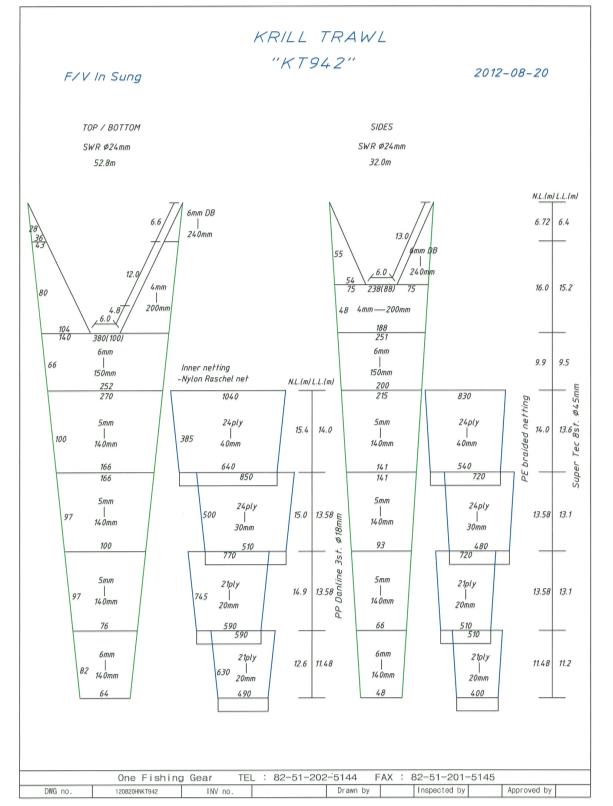 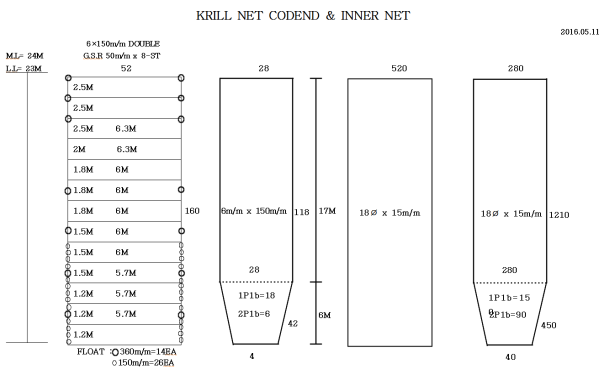 For each net used, or any change in net configuration, refer to the relevant net diagram in the CCAMLR fishing gear library if available (www.ccamlr.org/node/74407), or submit a detailed diagram and description to the forthcoming meeting of WG-EMM. Net diagrams must include:Length and width of each trawl panel (in sufficient detail to allow calculation of the angle of each panel with respect to water flow.) Mesh size (inside measurement of stretched mesh based on the procedure in Conservation Measure 22-01), shape (e.g. diamond shape) and material (e.g. polypropylene). Mesh construction (e.g. knotted, fused). Details of streamers used inside the trawl (design, location on panels, indicate ‘nil’ if streamers are not in use); streamers prevent krill fouling the mesh or escaping. 